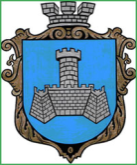 Українам. Хмільник  Вінницької областіР О З П О Р Я Д Ж Е Н Н Я МІСЬКОГО  ГОЛОВИ   від 24.01.2024 р.                                                             №30–рПро проведення   черговогозасідання виконавчого комітетуХмільницької міської ради    Відповідно до п.п.2.2.3 пункту 2.2 розділу 2 Положення про виконавчий комітет Хмільницької міської ради 7 скликання, затвердженого  рішенням 46 сесії міської ради 7 скликання від 22.12.2017р. №1270,п.10 статті 9 Закону України «Про правовий режим воєнного стану»,розглянувши службові записки    начальника Служби у справах дітей Хмільницької міської ради Тишкевича Ю.І., .,начальника Управління ЖКГ та КВ Хмільницької міської ради Литвиненко І.С.,в. о. начальника Управління освіти,молоді та спорту Хмільницької міської ради Липень І.В.,начальника управління праці та соціального захисту населення Хмільницької міської ради Тимошенко І.Я., начальника Відділу культури і туризму Хмільницької міської ради Цупринюк Ю.С., начальника управління агроекономічного розвитку та євроінтеграції Хмільницької міської ради Підвальнюка Ю.Г., в. о. начальника відділу цивільного захисту,оборонної роботи та взаємодії з правоохоронними органами Хмільницької міської ради Вонсович О.Л., керуючись ст.42, ст.59 Закону України „ Про місцеве самоврядування в Україні”:Провести  чергове засідання виконавчого комітету Хмільницької   міської  ради  26 січня 2024 року о 10.00 год., на яке винести наступні питання:2.Загальному відділу Хмільницької міської ради( О.Д.Прокопович) довести це розпорядження до членів виконавчого комітету Хмільницької міської ради та всіх зацікавлених суб’єктів.3.Контроль за виконанням цього розпорядження залишаю за собою.                Міський голова                Микола ЮРЧИШИНС.МаташО.ПрокоповичН.Буликова1Про звільнення Ч.А.Ю., К.С.А. від оплати за харчування дітей у Закладі дошкільної освіти №1 (ясла-садок) «Пролісок» м. ХмільникаПро звільнення Ч.А.Ю., К.С.А. від оплати за харчування дітей у Закладі дошкільної освіти №1 (ясла-садок) «Пролісок» м. ХмільникаДоповідає: Липень Ірина Володимирівна     В. о. начальника Управління освіти,молоді та спорту Хмільницької міської ради  2Про звільнення С.І.П. від оплати за харчування дитини у Закладі дошкільної освіти №5 (ясла-садок) «Вишенька» м. Хмільника Про звільнення С.І.П. від оплати за харчування дитини у Закладі дошкільної освіти №5 (ясла-садок) «Вишенька» м. Хмільника Доповідає:  Липень Ірина Володимирівна          В. о. начальника Управління освіти,молоді та спорту Хмільницької міської ради  3Про часткове звільнення М.М.В. від оплати за харчування дитини у Закладі дошкільної освіти №3 (ясла-садок) «Сонечко» м. ХмільникаПро часткове звільнення М.М.В. від оплати за харчування дитини у Закладі дошкільної освіти №3 (ясла-садок) «Сонечко» м. ХмільникаДоповідає:  Липень Ірина Володимирівна      В. о. начальника Управління освіти,молоді та спорту Хмільницької міської ради  4Про часткове звільнення членів сімей учасників бойових дій від оплати за харчування їх дітей у Закладі дошкільної освіти №1 (ясла-садок) «Пролісок» м. ХмільникаПро часткове звільнення членів сімей учасників бойових дій від оплати за харчування їх дітей у Закладі дошкільної освіти №1 (ясла-садок) «Пролісок» м. ХмільникаДоповідає:   Липень Ірина Володимирівна         В. о. начальника Управління освіти,молоді та спорту Хмільницької міської ради 5Про часткове звільнення учасників бойових дій від оплати за харчування їх дітей у закладах дошкільної освіти Хмільницької міської ради                                   Про часткове звільнення учасників бойових дій від оплати за харчування їх дітей у закладах дошкільної освіти Хмільницької міської ради                                   Доповідає:   Липень Ірина Володимирівна         В. о. начальника Управління освіти,молоді та спорту Хмільницької міської ради                                   6Про затвердження фінансового плану КП «Хмільниккомунсервіс» на 2024 рікПро затвердження фінансового плану КП «Хмільниккомунсервіс» на 2024 рікДоповідає: Цулукіані Олег Ардович     Начальник КП «Хмільниккомунсервіс»                  7Про фінансування з місцевого бюджету коштів для надання одноразової матеріальної допомоги мешканцям Хмільницької міської територіальної громадиПро фінансування з місцевого бюджету коштів для надання одноразової матеріальної допомоги мешканцям Хмільницької міської територіальної громадиДоповідає: Тимошенко Ірина Ярославівна     Начальник управління праці та соціального захисту населення Хмільницької міської ради                  8Про фінансування з місцевого бюджету коштів для надання одноразової матеріальної допомоги громадянам, які перебувають у складному матеріальному становищі внаслідок важких життєвих обставин, відповідно до висновків депутатів Хмільницької міської ради Про фінансування з місцевого бюджету коштів для надання одноразової матеріальної допомоги громадянам, які перебувають у складному матеріальному становищі внаслідок важких життєвих обставин, відповідно до висновків депутатів Хмільницької міської ради Доповідає:  Тимошенко Ірина Ярославівна          Начальник управління праці та соціального захисту населення Хмільницької міської ради                                    9Про фінансування з місцевого бюджету коштів для надання одноразової матеріальної допомоги сім’ям Захисників і Захисниць, які загинули чи померли захищаючи незалежність, суверенітет та територіальну цілісність України, на поховання на території населених пунктів, що входять до складу Хмільницької міської територіальної громадиПро фінансування з місцевого бюджету коштів для надання одноразової матеріальної допомоги сім’ям Захисників і Захисниць, які загинули чи померли захищаючи незалежність, суверенітет та територіальну цілісність України, на поховання на території населених пунктів, що входять до складу Хмільницької міської територіальної громадиДоповідає:  Тимошенко Ірина Ярославівна          Начальник управління праці та соціального захисту населення Хмільницької міської ради                  10Про фінансування з місцевого бюджету коштів для надання одноразової матеріальної допомоги жителям населених пунктів, що входять до складу Хмільницької міської територіальної громади: Захисникам і Захисницям, які отримали поранення, контузію, каліцтво, травми, захворювання під час проходження військової служби Про фінансування з місцевого бюджету коштів для надання одноразової матеріальної допомоги жителям населених пунктів, що входять до складу Хмільницької міської територіальної громади: Захисникам і Захисницям, які отримали поранення, контузію, каліцтво, травми, захворювання під час проходження військової служби Доповідає: Тимошенко Ірина Ярославівна       Начальник управління праці та соціального захисту населення Хмільницької міської ради  11Про фінансування з місцевого бюджету коштів для надання одноразової матеріальної допомоги демобілізованим Захисникам і Захисницям, які брали участь у заходах щодо захисту незалежності, суверенітету та територіальної цілісності України, а також учасникам АТО, ООС на лікуванняПро фінансування з місцевого бюджету коштів для надання одноразової матеріальної допомоги демобілізованим Захисникам і Захисницям, які брали участь у заходах щодо захисту незалежності, суверенітету та територіальної цілісності України, а також учасникам АТО, ООС на лікуванняДоповідає: Тимошенко Ірина Ярославівна                   Начальник управління праці та соціального захисту населення Хмільницької міської ради 12Про фінансування з місцевого бюджету коштів для надання одноразової матеріальної допомоги внутрішньо переміщеним особам для вирішення вкрай складних життєвих ситуаційПро фінансування з місцевого бюджету коштів для надання одноразової матеріальної допомоги внутрішньо переміщеним особам для вирішення вкрай складних життєвих ситуаційДоповідає: Тимошенко Ірина Ярославівна                   Начальник управління праці та соціального захисту населення Хмільницької міської ради13Про фінансування з місцевого бюджету коштів для надання одноразової матеріальної допомоги громадянам, які зареєстровані на території Хмільницької міської територіальної громади, в яких народилось двоє або більше дітей одночасноПро фінансування з місцевого бюджету коштів для надання одноразової матеріальної допомоги громадянам, які зареєстровані на території Хмільницької міської територіальної громади, в яких народилось двоє або більше дітей одночасноДоповідає: Тимошенко Ірина Ярославівна                                  Начальник управління праці та соціального захисту населення Хмільницької міської ради14Про фінансування з місцевого бюджету коштів для надання одноразової матеріальної допомоги особам з інвалідністю внаслідок війни, які брали участь в бойових діях на території інших держав, до Дня вшанування учасників бойових дій на території інших держав (15 лютого)Про фінансування з місцевого бюджету коштів для надання одноразової матеріальної допомоги особам з інвалідністю внаслідок війни, які брали участь в бойових діях на території інших держав, до Дня вшанування учасників бойових дій на території інших держав (15 лютого)Доповідає:  Тимошенко Ірина Ярославівна                             Начальник управління праці та соціального захисту населення Хмільницької міської ради                  15Про фінансування з місцевого бюджету коштів для надання матеріальної підтримки мешканцям Хмільницької міської територіальної громади, які мають інвалідність 1 групи та постійно проходять гемодіаліз в м.Вінниці Про фінансування з місцевого бюджету коштів для надання матеріальної підтримки мешканцям Хмільницької міської територіальної громади, які мають інвалідність 1 групи та постійно проходять гемодіаліз в м.Вінниці Доповідає:  Тимошенко Ірина Ярославівна                             Начальник управління праці та соціального захисту населення Хмільницької міської ради                   16Про фінансування з місцевого бюджету коштів для надання одноразової матеріальної допомоги громадянам, які зареєстровані або проживають на території населених пунктів Хмільницької міської територіальної громади, на лікування вкрай складних захворювань та травм, як виняток Про фінансування з місцевого бюджету коштів для надання одноразової матеріальної допомоги громадянам, які зареєстровані або проживають на території населених пунктів Хмільницької міської територіальної громади, на лікування вкрай складних захворювань та травм, як виняток Доповідає: Тимошенко Ірина Ярославівна                     Начальник управління праці та соціального захисту населення Хмільницької міської ради                   17Про надання соціальної послуги догляд вдома на безоплатній основі Про надання соціальної послуги догляд вдома на безоплатній основі Доповідає: Тимошенко Ірина Ярославівна                      Начальник управління праці та соціального захисту населення Хмільницької міської ради                  18Про затвердження подання щодо доцільності призначення опікуном Б.В.Л.   Про затвердження подання щодо доцільності призначення опікуном Б.В.Л.   Доповідає:  Тимошенко Ірина Ярославівна                    Начальник управління праці та соціального захисту населення Хмільницької міської ради                     19Про затвердження подання щодо доцільності призначення опікуном І.І.О. над К.О.О. Про затвердження подання щодо доцільності призначення опікуном І.І.О. над К.О.О. Доповідає: Тимошенко Ірина Ярославівна                     Начальник управління праці та соціального захисту населення Хмільницької міської ради                  20Про затвердження подання щодо доцільності призначення опікуном І.І.О. над К.С.О.  Про затвердження подання щодо доцільності призначення опікуном І.І.О. над К.С.О.  Доповідає:  Тимошенко Ірина Ярославівна      Начальник управління праці та соціального захисту населення Хмільницької міської ради                  21Про затвердження подання щодо доцільності призначення опікуном Д.І.М.Про затвердження подання щодо доцільності призначення опікуном Д.І.М.Доповідає: Тимошенко Ірина Ярославівна        Начальник управління праці та соціального захисту населення Хмільницької міської ради                  22Про внесення змін до рішення виконавчого комітету від 27 липня 2023 №384 «Про внесення змін до складу Координацiйного центру підтримки цивiльного населення громади при виконавчому комітеті Хмільницької міської ради та затвердження Положення у новій редакції»Про внесення змін до рішення виконавчого комітету від 27 липня 2023 №384 «Про внесення змін до складу Координацiйного центру підтримки цивiльного населення громади при виконавчому комітеті Хмільницької міської ради та затвердження Положення у новій редакції»Доповідає: Тимошенко Ірина Ярославівна           Начальник управління праці та соціального захисту населення Хмільницької міської ради                  23  Про внесення змін та доповнень до Додатку 1 рішення виконавчого комітету Хмільницької міської ради від 23.11.2023 р. № 701 “Про затвердження Порядку компенсації витрат за тимчасове розміщення(перебування) внутрішньо переміщених осіб, які перемістилися у період воєнного стану на територію населених пунктів,що входять до Хмільницької міської територіальної громади та складу Комісії з питань перевірки достовірності наведених у заяві власників приватного житлового фонду відомостей, що пов’язані з безоплатним тимчасовим розміщенням внутрішньо переміщених осіб на території населених пунктів, що входять до Хмільницької міської територіальної громади, у новій редакції”  Про внесення змін та доповнень до Додатку 1 рішення виконавчого комітету Хмільницької міської ради від 23.11.2023 р. № 701 “Про затвердження Порядку компенсації витрат за тимчасове розміщення(перебування) внутрішньо переміщених осіб, які перемістилися у період воєнного стану на територію населених пунктів,що входять до Хмільницької міської територіальної громади та складу Комісії з питань перевірки достовірності наведених у заяві власників приватного житлового фонду відомостей, що пов’язані з безоплатним тимчасовим розміщенням внутрішньо переміщених осіб на території населених пунктів, що входять до Хмільницької міської територіальної громади, у новій редакції”Доповідає: Тимошенко Ірина Ярославівна       Начальник управління праці та соціального захисту населення Хмільницької міської ради 24Про затвердження Положення про Раду з питань внутрішньо переміщених осіб в Хмільницькій міській територіальній громадіПро затвердження Положення про Раду з питань внутрішньо переміщених осіб в Хмільницькій міській територіальній громадіДоповідає:  Тимошенко Ірина Ярославівна       Начальник управління праці та соціального захисту населення Хмільницької міської ради   25Про оренду приміщення великої зали Комунального закладу «Будинок культури» Хмільницької міської радиПро оренду приміщення великої зали Комунального закладу «Будинок культури» Хмільницької міської радиДоповідає: Стукан Вікторія Павлівна  Головний спеціаліст Відділу культури і туризму Хмільницької міської ради26Про розгляд клопотань юридичних та фізичних осіб з питань видалення деревонасаджень у населених пунктах Хмільницької міської територіальної громадиПро розгляд клопотань юридичних та фізичних осіб з питань видалення деревонасаджень у населених пунктах Хмільницької міської територіальної громадиДоповідає: Литвиненко Інна Сергіївна  Начальник Управління житлово-комунального господарства та комунальної власності Хмільницької міської ради27Про розгляд клопотань юридичних та фізичних осіб з питань видалення деревонасаджень у населених пунктах Хмільницької міської територіальної громадиПро розгляд клопотань юридичних та фізичних осіб з питань видалення деревонасаджень у населених пунктах Хмільницької міської територіальної громадиДоповідає:  Литвиненко Інна Сергіївна    Начальник Управління житлово-комунального господарства та комунальної власності Хмільницької міської ради28Про затвердження норм надання послуг з вивезення побутових відходів для населених пунктів Хмільницької міської територіальної громадиПро затвердження норм надання послуг з вивезення побутових відходів для населених пунктів Хмільницької міської територіальної громадиДоповідає:  Литвиненко Інна Сергіївна      Начальник Управління житлово-комунального господарства та комунальної власності Хмільницької міської ради29Про безоплатну передачу комунального майна з балансу Комунального некомерційного підприємства «Хмільницький центр первинної медико-санітарної допомоги» на баланс Комунального закладу  «Будинок культури»Про безоплатну передачу комунального майна з балансу Комунального некомерційного підприємства «Хмільницький центр первинної медико-санітарної допомоги» на баланс Комунального закладу  «Будинок культури»Доповідає:  Литвиненко Інна Сергіївна    Начальник Управління житлово-комунального господарства та комунальної власності Хмільницької міської ради30Про взяття А.В.М. на соціальний квартирний облікПро взяття А.В.М. на соціальний квартирний облікДоповідає:  Литвиненко Інна Сергіївна    Начальник Управління житлово-комунального господарства та комунальної власності Хмільницької міської ради31Про взяття К.Я.В. на квартирний облік на поліпшення житлових умовПро взяття К.Я.В. на квартирний облік на поліпшення житлових умовДоповідає:  Литвиненко Інна Сергіївна    Начальник Управління житлово-комунального господарства та комунальної власності Хмільницької міської ради32Про взяття В.М.І. на квартирний облік на поліпшення житлових умовПро взяття В.М.І. на квартирний облік на поліпшення житлових умовДоповідає:  Литвиненко Інна Сергіївна    Начальник Управління житлово-комунального господарства та комунальної власності Хмільницької міської ради33Про взяття К.Д.Б. на квартирний облік на поліпшення житлових умовПро взяття К.Д.Б. на квартирний облік на поліпшення житлових умовДоповідає:  Литвиненко Інна Сергіївна    Начальник Управління житлово-комунального господарства та комунальної власності Хмільницької міської ради34Про повернення комунального майна з балансу Добровольчого формування №1 Хмільницької міської територіальної громади на баланс виконавчого комітету Хмільницької міської радиПро повернення комунального майна з балансу Добровольчого формування №1 Хмільницької міської територіальної громади на баланс виконавчого комітету Хмільницької міської радиДоповідає: Вонсович Оксана Леонідівна   В. о. начальника відділу цивільного захисту,оборонної роботи та взаємодії з правоохоронними органами Хмільницької міської ради 35Про внесення змін до рішення виконавчого комітету Хмільницької міської ради від 28.12.2022 року №749 «Про затвердження складу конкурсної комісії з визначення переможців конкурсу розвитку підприємницьких ініціатив жителів Хмільницької міської територіальної громади та затвердження Положення про конкурсну комісію»Про внесення змін до рішення виконавчого комітету Хмільницької міської ради від 28.12.2022 року №749 «Про затвердження складу конкурсної комісії з визначення переможців конкурсу розвитку підприємницьких ініціатив жителів Хмільницької міської територіальної громади та затвердження Положення про конкурсну комісію»Доповідає: Підвальнюк Юрій Григорович  Начальник управління агроекономічного розвитку та євроінтеграції Хмільницької міської ради36Про проведення конкурсу розвитку підприємницьких ініціатив жителів Хмільницької міської територіальної громадиПро проведення конкурсу розвитку підприємницьких ініціатив жителів Хмільницької міської територіальної громадиДоповідає:  Підвальнюк Юрій Григорович    Начальник управління агроекономічного розвитку та євроінтеграції Хмільницької міської ради37Про внесення змін до рішення виконавчого комітету Хмільницької міської ради від 19.10.2023 року №613 «Про надання малолітньому К.Я.О., 04.02.2010 року народження статусу дитини, яка постраждала внаслідок воєнних дій та збройних конфліктів»Про внесення змін до рішення виконавчого комітету Хмільницької міської ради від 19.10.2023 року №613 «Про надання малолітньому К.Я.О., 04.02.2010 року народження статусу дитини, яка постраждала внаслідок воєнних дій та збройних конфліктів»Доповідає: Сташко Андрій Володимирович   Заступник міського голови з питань діяльності виконавчих органів Хмільницької міської ради 38Про внесення змін до рішення виконавчого комітету Хмільницької міської ради від 19.10.2023 року №614 «Про надання малолітньому К.В.О., 15.09.2017  року народження статусу дитини, яка постраждала внаслідок воєнних дій та збройних конфліктів»Про внесення змін до рішення виконавчого комітету Хмільницької міської ради від 19.10.2023 року №614 «Про надання малолітньому К.В.О., 15.09.2017  року народження статусу дитини, яка постраждала внаслідок воєнних дій та збройних конфліктів»Доповідає:    Сташко Андрій Володимирович   Заступник міського голови з питань діяльності виконавчих органів Хмільницької міської ради